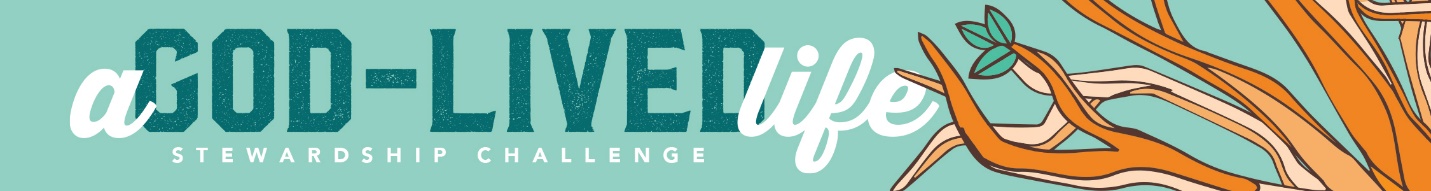 Pre-Launch Congregational Letter WordingThis letter is intended to be printed on church letterhead and mailed to every member. Customize to fit your situation. It is simply meant to be a sample of what could be shared. This letter could be signed by the pastor or congregational president.Dear brothers and sisters in Christ,
What does a God-lived life look like? It looks like Jesus.God became man and lived life in our place. Christ lived the perfect God-lived life. Living as a Christian, a little Christ, we have the privilege of demonstrating what God looks like in how we live our lives, in living lives that show God.A GOD-LIVED LIFE STEWARDSHIP CHALLENGEFor the next four months, God’s Word will be challenging us, and we’ll be challenging one another to live a God-lived life. And that encompasses everything. We will be talking about a life of being a disciple, a life lived for others, a life of hospitality, and a life lived shrewdly.Each month, we will be introduced to a challenge that we then prayerfully commit to carrying out the rest of the month. These challenges ask us—people who are moved by the grace of God and Jesus’ life and death in our place—to commit to acting on the encouragements to put the Word into practice.How will we commit to the challenges? As individual members, we are going to fill out a different challenge card each month. This will help to involve our entire family of faith in the challenges and help us encourage each other in the challenges.[Include wording about your congregation’s process for using the challenge cards.]May God bless us as we grow in his Word and in our lives of living it!Yours in Christ,[Name]